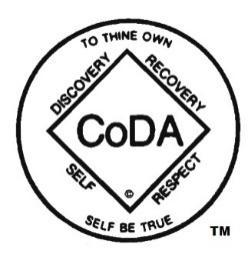 CODA BOARD F2F MinutesAtlanta, GA (September 6-8, 2019)The Board of Trustees met from Friday, September 6th to Sunday, September 8th in person. Members in attendance included: Jen L, Salle H, Nancy O, Linda A, Matt T, Rita B.; Staff: Conni, Anna / Absent: Don BFriday, September 6, 2019Review CSC Agenda and Board’s PresentationsThe Board discussed prioritizing the recovery message in its presentations throughout the CSC.Sunday – Welcome Reception – 6-8pm Board leadsPresentation – postcards – Jen “What the Board Does” – carrying the message.Public Service Announcement roll-out – need to arrange for a screen and computer for the receptionTable Discussion Topics – fruits of recovery13th Stepping - JenSkit – whole BoardMonday – Board’s 25 minute PowerPoint presentation Introduction of Board membersOverview of Board’s responsibilities – point to Bylaws and Service Concepts 7, 10, 11 Board Achievements – go over what has been accomplished this year, which is a LOT!History – spent time this year going through CoDA’s historical documents and summarized them to provide a framework of CoDA’s history for attendees.Pass out CoDA Historical Summary and direct attention to the two related CoDA History documents in the Delegate Package.Strategic Plan – Provide a quick overview of the current Strategic Plan, with an invitation to join us Monday night as the Board seeks input from the Fellowship.Tuesday – motions 75 minutes: 6 motions presented in following order by specified Board member:Board Motion #1 – Nancy will presentBoard Motion #4 – Matt will presentBoard Motion #3 – Salle will presentBoard Motion #2 – Jen will presentBoard Motion #5 – Salle will presentBuild in some time for additional thoughts and responses. Board Motion #6 – Rita will present (If we run out of time, withdraw this motion)Other Items of BusinessStrategic Planning Time with Fellowship – in the Hospitality Room from 6-8pm with plenty of food for Delegates so they may use it as dinner. Staff will pick up the food.Reviewed all the Board motions and discussed pros and cons and priorities.Went over Sunday night presentation.______________________________________________________________________________Saturday, September 7, 2019Discuss and plan presentation of Board position on Committee and VE MotionsAddress Board Governance Topics - Staff addressed several Board Governance issues.Bank Account UpdateUpdating of the motions database Board Minutes UpdateAccountable Plan – Update on need for Accountable Plan. Jen moves to accept inputting the Accountable Plan into the Policies & Procedures (Section 7). Matt seconds. Unanimously approved. Plan and Prepare 13th Stepping Presentation - In 13th Stepping, folks attempt to use recovery jargon to manipulate outcomes and to manipulate someone into doing something. Board members discussed how to present this, including mention of the 30 Seconds tool and Crosstalk Guidelines.Plan Board Meetings with CoRe, CoRe/TMC, and Finance on Sunday Discussed the agenda for the CoRe and TMC meetings.Discussed the CoDA Dropbox and the process for TMC and Legal Repository storing.Discussed Finance motions (changes to the ERP process). Other Items of BusinessWebsite – The Board has been working really hard on the website.Board Chair requested Staff to create laminated posters of the Twelve Service Concepts as large posters as a legacy gift to Events for future CoDA Service Conferences.  Board Chair has a banner for the meeting as a gift from her, to conclude her time on the Board.Finalized the Monday night presentation of the Strategic Plan, Planning for CoDA’s Future, including updating all three PowerPoint presentations.  Potluck with local Atlanta CoDA community and Events. - This went well.Sunday, September 8, 2019Post CSC Update PlanIssue – Need a process to make sure that all post-CSC info, including Delegate Packet, approved motions, video, audio, etc., are included in the final version of the Delegate Packet page.Process to put in the P&PAfter the CSC each year, place an explanatory notice on the home page stating: “The current CSC Delegate Packet and Conference Motions will be available for 4 weeks after the CSC. Thereafter, that information will be available through the Delegate Packet of that year.” Webmaster to generate link and get it posted.Board to advise CSC Prep and Events about this process.Delete all CSC info from Home page at 4 weeks.By 4 weeks after the CSC – Webmaster will create a link on the home page: “News from the 20XX CSC” that leads to the finalized Delegate Packet for that year.The Finalized Delegate Packet/Summary page will contain, in addition to everything that was posted prior to the CSC, the following items:A Summary of the CSC motions and related business items. That Summary will be created and posted on the final Delegate Packet page, in English and/or Spanish.  A board member will do this within 3 weeks after CSC.The Finalized Delegate Packet/Summary will also contain Final AgendaDelegate PacketMotionsVideo/audioPSAReports, Handouts, etc.  Staff to keep copies of handouts and then scan them.  The cumulative file of those handouts will be posted on the Finalized Delegate Packet/Summary page.Under “Additional Documents and Blank Forms” on the summary page, include Power Point reports and handouts from the committees that were presented throughout the CSC.These items will also appear on the Service Info page: MotionsDelegate PacketHandouts, video, etc.Staff will oversee that this process is completed and then inform the Secretary upon completion of the Finalized Delegate Packet/Summary page. An Announcement email can then be sent to the Fellowship.CSC Schedule Walk ThroughSunday – discussed Delegate training and Welcome Reception. PostcardsDébut of Public Service AnnouncementTools to provide recovery-centered table conversation topics (15 minutes)Practiced Board SkitMonday – preliminary items until 11:25am. Board presentation will be at 1:55pm. Discussed handouts. Board had lunch in Board room to cover further business.Tuesday – Considered Board’s position on day’s motionsWednesday – Reviewed upcoming day’s eventsDiscussed Chairs Forum. New Board meets for dinner.Thursday – Reviewed events of that day Planned new Board meetings First at 8am Second at noon, for lunchOther CSC DiscussionsSPO MotionSuggested Agenda for meeting with CoRe BoardAdjournment – 3-day Face to Face meeting adjourned at noon on Sunday.